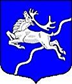 Приложение 
к постановлению Местной администрации 
от  «11» декабря 2018 №154-МА-2018ВЕДОМСТВЕННАЯ ЦЕЛЕВАЯ ПРОГРАММА
ВНУТРИГОРОДСКОго Муниципального образования САНКТ-ПЕТЕРБУРГА
МУНИЦИПАЛЬНЫЙ ОКРУГ СЕВЕРНЫЙ

«УЧАСТИЕ В ДЕЯТЕЛЬНОСТИ ПО ПРОФИЛАКТИКЕ ПРАВОНАРУШЕНИЙ»Санкт-Петербург
2018ПАСПОРТВЕДОМСТВЕННОЙ ЦЕЛЕВОЙ ПРОГРАММЫ Содержание проблемы и обоснование необходимости ее решения программными методами:Правонарушение - явление социальное, его социальный характер обусловлен массовостью нарушений требований норм права в обществе, что наносит значительный моральный и материальный вред. Борьба с правонарушениями включает в себя два основных направления - по предупреждению совершения правонарушений и последовательной реализации юридической ответственности за уже совершенные правонарушения. Для того чтобы предупреждать правонарушения, необходимо воздействовать на их причины. Поскольку последние коренятся в самом обществе, для их устранения необходим комплекс не только специально-юридических (правотворчество, правоприменительная деятельность правоохранительных органов), но и социальных мероприятий. Целью профилактики правонарушений является защита личности, общества и государства от противоправных посягательств. Реализация данной программы позволит снизить уровень преступлений на территории в границах МО МО Северный и создаст условия для комфортного проживания граждан.ПЕРЕЧЕНЬ мероприятий программы и необходимый объем финансирования:4. Показатели результативности и эффективности мероприятий ВЕДОМСТВЕННОЙ ЦЕЛЕВОЙ программы:5.ОБОСНОВАНИЯ И РАСЧЕТЫ ОБЪЕМОВ ФИНАНСИРОВАНИЯ:Разработка осуществлена в соответствии с постановлением Местной администрации МО МО Северный от 27.11.2018 №129-МА-2018 «Об утверждении в новой редакции постановления Местной администрации от 13.10.2017 №50 «Об утверждении порядка принятия решений о разработке и утверждении муниципальных и ведомственных целевых программ внутригородского муниципального образования Санкт-Петербурга муниципальный округ Северный», проведения оценки эффективности их реализации.Обоснования и расчеты объемов финансирования мероприятий, предусмотренных программой, оформлены по установленной форме.6.СОГЛАСОВАНИЕ ПРОГРАММЫ:Местная администрациявнутригородского муниципального образования Санкт-Петербургамуниципальный округСеверныйМестная администрациявнутригородского муниципального образования Санкт-Петербургамуниципальный округСеверныйМестная администрациявнутригородского муниципального образования Санкт-Петербургамуниципальный округСеверныйМестная администрациявнутригородского муниципального образования Санкт-Петербургамуниципальный округСеверныйПОСТАНОВЛЕНИЕПОСТАНОВЛЕНИЕПОСТАНОВЛЕНИЕПОСТАНОВЛЕНИЕО внесении изменений в постановление Местной администрации № 107 от 05.12.2017 г. «Об утверждении ведомственной целевой программы «Участие в деятельности по профилактике правонарушений»  на 2018 год, финансируемой за счет средств местного бюджетаО внесении изменений в постановление Местной администрации № 107 от 05.12.2017 г. «Об утверждении ведомственной целевой программы «Участие в деятельности по профилактике правонарушений»  на 2018 год, финансируемой за счет средств местного бюджетаО внесении изменений в постановление Местной администрации № 107 от 05.12.2017 г. «Об утверждении ведомственной целевой программы «Участие в деятельности по профилактике правонарушений»  на 2018 год, финансируемой за счет средств местного бюджетаО внесении изменений в постановление Местной администрации № 107 от 05.12.2017 г. «Об утверждении ведомственной целевой программы «Участие в деятельности по профилактике правонарушений»  на 2018 год, финансируемой за счет средств местного бюджета«11»декабря 2018г.                                                                                           №154-МА-2018«11»декабря 2018г.                                                                                           №154-МА-2018«11»декабря 2018г.                                                                                           №154-МА-2018«11»декабря 2018г.                                                                                           №154-МА-2018В целях улучшения показателей социально-экономического развития муниципального образования, повышения эффективности бюджетных расходов, соблюдения принципа адресности и целевого характера использования бюджетных средств, организации рациональных процедур планирования и осуществления закупок товаров, работ, услуг для муниципальных нужд, руководствуясь п. 3 ст.179 Бюджетного кодекса Российской Федерации, Уставом внутригородского муниципального образования Санкт-Петербурга муниципальный округ Северный, Местная администрацияПОСТАНОВЛЯЕТ:1.	Приложение к постановлению Местной администрации №107 от 05.12.2017 г. «Об утверждении ведомственной целевой программы «Участие в деятельности по профилактике правонарушений» на 2018 год, финансируемой за счет средств местного бюджета, изложить в новой редакции согласно приложению к настоящему постановлению.2.	Настоящее постановление вступает в силу с момента принятия.3.	Контроль за исполнением настоящего постановления оставляю за Главой местной администрации.И.о. Главы Местной администрации			 	         С.В. ПустосмеховаВ целях улучшения показателей социально-экономического развития муниципального образования, повышения эффективности бюджетных расходов, соблюдения принципа адресности и целевого характера использования бюджетных средств, организации рациональных процедур планирования и осуществления закупок товаров, работ, услуг для муниципальных нужд, руководствуясь п. 3 ст.179 Бюджетного кодекса Российской Федерации, Уставом внутригородского муниципального образования Санкт-Петербурга муниципальный округ Северный, Местная администрацияПОСТАНОВЛЯЕТ:1.	Приложение к постановлению Местной администрации №107 от 05.12.2017 г. «Об утверждении ведомственной целевой программы «Участие в деятельности по профилактике правонарушений» на 2018 год, финансируемой за счет средств местного бюджета, изложить в новой редакции согласно приложению к настоящему постановлению.2.	Настоящее постановление вступает в силу с момента принятия.3.	Контроль за исполнением настоящего постановления оставляю за Главой местной администрации.И.о. Главы Местной администрации			 	         С.В. ПустосмеховаВ целях улучшения показателей социально-экономического развития муниципального образования, повышения эффективности бюджетных расходов, соблюдения принципа адресности и целевого характера использования бюджетных средств, организации рациональных процедур планирования и осуществления закупок товаров, работ, услуг для муниципальных нужд, руководствуясь п. 3 ст.179 Бюджетного кодекса Российской Федерации, Уставом внутригородского муниципального образования Санкт-Петербурга муниципальный округ Северный, Местная администрацияПОСТАНОВЛЯЕТ:1.	Приложение к постановлению Местной администрации №107 от 05.12.2017 г. «Об утверждении ведомственной целевой программы «Участие в деятельности по профилактике правонарушений» на 2018 год, финансируемой за счет средств местного бюджета, изложить в новой редакции согласно приложению к настоящему постановлению.2.	Настоящее постановление вступает в силу с момента принятия.3.	Контроль за исполнением настоящего постановления оставляю за Главой местной администрации.И.о. Главы Местной администрации			 	         С.В. ПустосмеховаВ целях улучшения показателей социально-экономического развития муниципального образования, повышения эффективности бюджетных расходов, соблюдения принципа адресности и целевого характера использования бюджетных средств, организации рациональных процедур планирования и осуществления закупок товаров, работ, услуг для муниципальных нужд, руководствуясь п. 3 ст.179 Бюджетного кодекса Российской Федерации, Уставом внутригородского муниципального образования Санкт-Петербурга муниципальный округ Северный, Местная администрацияПОСТАНОВЛЯЕТ:1.	Приложение к постановлению Местной администрации №107 от 05.12.2017 г. «Об утверждении ведомственной целевой программы «Участие в деятельности по профилактике правонарушений» на 2018 год, финансируемой за счет средств местного бюджета, изложить в новой редакции согласно приложению к настоящему постановлению.2.	Настоящее постановление вступает в силу с момента принятия.3.	Контроль за исполнением настоящего постановления оставляю за Главой местной администрации.И.о. Главы Местной администрации			 	         С.В. ПустосмеховаНаименование программы«Участие в деятельности по профилактике правонарушений» (далее – Программа)Основание для разработки программыФедеральный закон от 06.10.2003 №131-ФЗ «Об общих принципах организации местного самоуправления в Российской Федерации»;пп.28 п.1ст.10 Закон Санкт-Петербурга от 23.09.2009 г. № 420-79 «Об организации местного самоуправления в Санкт-Петербурге». Закон Санкт-Петербурга от 04.06.2007 №230-42                                  «О профилактике правонарушений в Санкт-Петербурге»;Устав внутригородского муниципального образования Санкт-Петербурга муниципальный округ Северный.Заказчик программыМестная администрация внутригородского муниципального образования   Санкт-Петербурга муниципальный округ Северный (далее – МО МО Северный).Разработчик программыАдминистративно-правовой отдел Местной администрации МО МО Северный.Цели программыСоздание условий для проведения деятельности по профилактике правонарушений на территории МО МО Северный.Содействие правоохранительным органам в укреплении на территории МО МО Северный законности, правопорядка и обеспечении общественной безопасности.Задачи программыОбеспечение защиты прав, свобод и законных интересов граждан от противоправных действий (бездействий); Предупреждение правонарушений, выявление и устранение причин и условий, способствующих их совершению; Принятие профилактических мер, направленных на предупреждение правонарушений; Снижения уровня преступности на территории в границах МО МО Северный; Обеспечение участия граждан в профилактике правонарушений; Воспитание граждан в духе соблюдения законности и правопорядка; Предупреждение безнадзорности, беспризорности, правонарушений и антиобщественных действий несовершеннолетних, выявление и устранение причин и условий, способствующих этому; Обеспечение защиты прав и законных интересов несовершеннолетних; Социально-педагогическая реабилитация несовершеннолетних, находящихся в социально опасном положении; Выявление и пресечение случаев вовлечения несовершеннолетних в совершение преступлений и антиобщественных действий.Срок реализации программыI-IV квартал 2018 года.Исполнитель программыАдминистративно-правовой отдел Местной администрации МО МО Северный.Ожидаемые конечные результаты реализации программыПовышение эффективности работы в сфере профилактики правонарушений, предупреждение правонарушений, выявление и устранение причин и условий, способствующих их совершению;Снижение «правового нигилизма» населения МО МО Северный; Повышение роли органов местного самоуправления в вопросах охраны общественного порядка;Повышение эффективности взаимодействия с органами, организациями и гражданами в области профилактики правонарушений;Мотивация участия граждан в профилактике правонарушений;Формирование у граждан правосознания;Снижение уровня преступности на территории МО МО Северный;Улучшение информационного обеспечения деятельности органов местного самоуправления МО МО Северный, правоохранительных органов и общественных объединений по обеспечению охраны общественного порядка на территории МО МО Северный; Повышение эффективности системы социальной профилактики правонарушений;Повышение уровня общественной  безопасности и общественного порядка на территории МО МО Северный.Источник финансирования программыМестный бюджет.Объем финансирования программы (тыс. руб.)298,0Контроль за реализацией программыИ.о. Главы Местной администрации№п/пНаименованиемероприятияОжидаемые конечные 
результатыОжидаемые конечные 
результатыСрокисполненияОбъемфинансиро-вания, тыс. руб.№п/пНаименованиемероприятияед. изм.Кол-воСрокисполненияОбъемфинансиро-вания, тыс. руб.1234561.Участие в работе комиссии по вопросам обеспечения правопорядка и профилактики правонарушений Калининского района при участии членов Коллегии администрации Калининского района Санкт-Петербурга.кол-во комиссий, ед.4В течение года.0,02.Участие в работе Административной комиссии Калининского района Санкт-Петербурга.Кол-во комиссий, ед.47В течение года.0,03.Участие в районных мероприятиях по профилактике правонарушений, в том числе в рейдах по выявлению и пресечению административных правонарушений в сфере розничной торговли и благоустройства на территории в границах МО МО Северныйкол-во мероприятий, ед.6В течение года.0,04.Обход территории в границах МО МО Северный с целью контроля за соблюдением Закона Санкт-Петербурга от 31.05.2010 №273-70 «Об административных правонарушениях в Санкт-Петербурге» сотрудниками Местной администрации, уполномоченными составлять протоколы об административных правонарушениях.кол-во протоколов, ед.56В течение года.0,05.Взаимообмен информацией с иными субъектами профилактики правонарушенийкол-во информации310В течение года.0,06.Взаимодействие с органами государственной власти, правоохранительными органами, органами прокуратуры по вопросам профилактики правонарушений (в том числе предоставление отчетов о деятельности ОМСУ по указанному направлению)кол-во отчетов, шт.10В течение года.0,07.Участие в работе Комиссии по делам несовершеннолетних и защите их прав при администрации Калининского района Санкт-Петербурга (далее - КДН и ЗП).кол-во заседаний Комиссии, шт.30В течение года.0,08.Проведение консультаций для опекунов и приемных родителей.кол-во консультаций, шт.45В течение года.0,09.Организация в пределах полномочий органа опеки и попечительства разъяснительно-профилактической работы с семьями и детьми, находящимися в социально-опасном положениикол-во выходов в адреса проживания несовершеннолетних26В течение года.0,010.Проведение плановых проверок условий жизни подопечных граждан, состоящих на учете в органе опеки и попечительства.кол-во выходов в адреса проживания недееспособных граждан126В течение года.0,011.Участие в проведении индивидуальной профилактической работы с несовершеннолетними, находящимися в социально-опасном положении, если они являются сиротами либо остались без попечения родителей.кол-во выходов в адреса проживания несовершеннолетних детей и их законных представителей, ед.8В течение года.0,012.Организация деятельности по защите прав и законных интересов несовершеннолетних, нуждающихся в установлении над ними опеки или попечительства, а также находящихся под опекой или попечительством. Надзор за деятельностью опекунов, попечителей, контроль за сохранность имущества и управление имуществом несовершеннолетних, находящихся под опекой, либо помещенных в организации для детей сирот и детей, оставшихся без попечения родителей.кол-во выходов в адреса проживания несовершеннолетних детей и их опекунов для проверки ЖБУ, ед.82В течение года.0,013.Своевременное информирование органов и учреждений системы профилактики безнадзорности и правонарушений несовершеннолетних в порядке ст. 9 Федерального закона от 24.06.1999 № 120-ФЗ «Об основах системы профилактики безнадзорности и правонарушений несовершеннолетних» об обнаружении несовершеннолетних и семей, находящихся в социально-опасном положении, а такжекол-во выявленных несовершеннолетних и семей, находящихся в социально опасном положении, шт.15В течение года.0,014.Выдача согласований на временное трудоустройство несовершеннолетних в период летних каникул.кол-во согласований, шт.31В течение года.0,015.Проведение мероприятий по выявлению, пресечению и дальнейшему недопущению фактов реализации несовершеннолетним алкогольной, табачной продукции и пива. Освещение в средствах массовой информации МО МО Северный информации о результатах проведения проверок по фактам нарушения действующего законодательства.Кол-во протоколов сфере розничной торговли, шт.6В течение года.0,016.Размещение в муниципальной газете «Северные вести», на информационных стендах и на официальном сайте муниципального образования Северный в информационно телекоммуникационной сети «Интернет», материалов по вопросам профилактике правонарушений.кол-во материалов.4В течение года.0,0Из ВЦП Учреждение печатного средства массовой информации17.Информирование граждан в СМИ МО МО Северный по вопросам деятельности субъектов системы профилактики безнадзорности и правонарушений несовершеннолетних на территории в границах МО МО Северныйкол-во информационных материалов, ед.4В течение года.0,0Из ВЦП Учреждение печатного средства массовой информации18.Выпуск евробуклетов по вопросу профилактики правонарушенийТираж, экз.180001-4 кв.38,019.Организация и проведение тематических мероприятий, посвященных профилактике правонарушений, с жителями МО МО Северный, в том числе несовершеннолетними.кол-во мероприятий, ед. /кол-во участников, чел.1/140В течение года.140,0020.Консультирование граждан, проживающих на территории в границах МО МО Северный, пострадавших от совершенных, в отношении них, противозаконных действий, либо по вопросам профилактики правонарушений (в нерабочее время).Кол-во консультаций60В течение года120,0ВСЕГОВСЕГОВСЕГОВСЕГОВСЕГО298,0№ п/пПоказатели результативности и эффективности мероприятий ведомственной целевой программыЗначение показателя1.Количество проведенных тематических мероприятий, посвященных профилактике правонарушений, по отношению к запланированному, в процентах.>95%2.Сумма средств бюджета муниципального образования, затраченная на проведение мероприятий программы, к запланированной, в процентах>98%3.Количество правонарушений, совершенных несовершеннолетними, проживающими на территории в границах муниципального образования, по сравнению с предыдущим годомснижение№ п/пУчастники программыФ.И.О.Подпись1.Инициатор программы Административно-правовой отдел2.Заказчик программыМА МО МО Северный3.Разработчик программыГарасевич С.Е.4.Исполнитель программы Административно-правовой отедл5.Отдел бухгалтерского учета и отчетностиМуровщик О.А.